1. 产品介绍1.1 产品概述该变送器标准86*86mm尺寸，可方便的嵌入现场接线盒，带有大屏液晶显示直观，探头内置型安装简单美观，探头外延型可用于特殊场合温度检测。产品广泛适用于通信机房、配电柜、仓库楼宇、工业控制现场等需要温度检测的场合。1.2 功能特点采用美国进口的测温单元，测量精准。采用专用的模拟量电路，使用温度范围宽。10~30V宽电压范围供电，规格齐全，安装方便。可同时适用于四线制与三线制接法。1.3 主要技术指标2.产品选型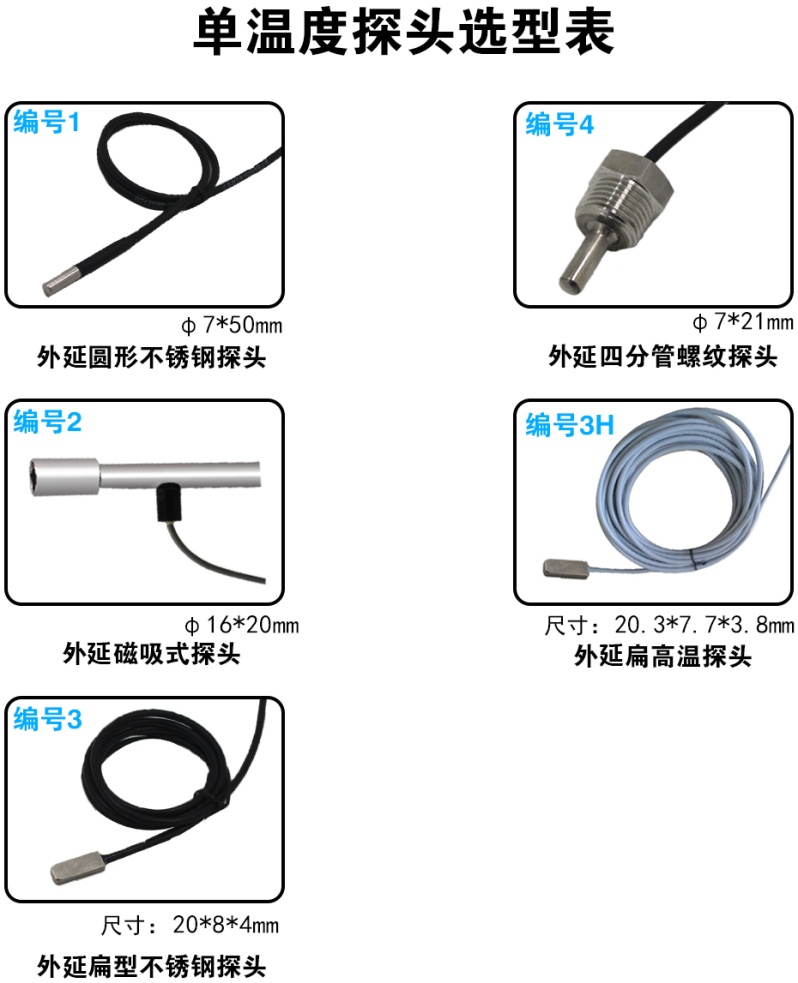 3. 设备安装说明3.1 设备安装前检查设备清单：变送器设备1台安装膨胀塞及螺钉2个合格证、保修卡、校准报告（选配）等3.2 设备接线及显示3.2.1 电源接线宽电压电源输入10~30V均可。针对0~10V型输出，只能用24V供电。3.2.2输出接口接线设备标配是具有1路模拟量输出。可同时适应三线制与四线制。3.2.3液晶显示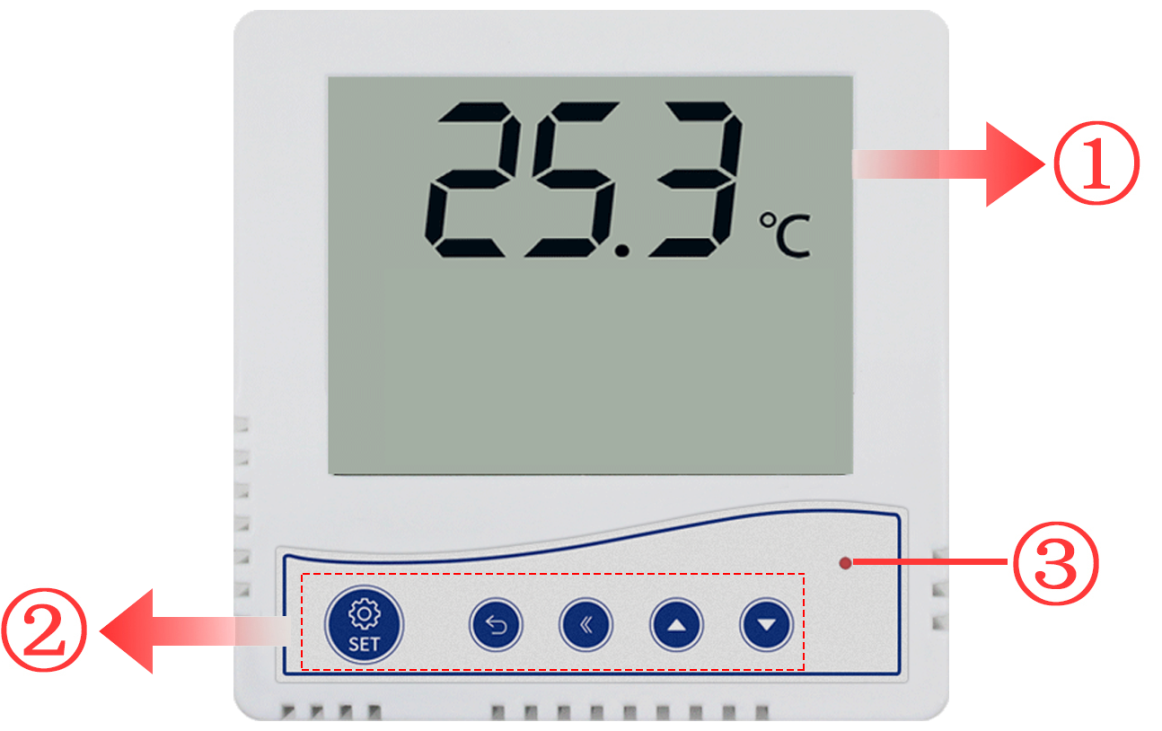 直流供电（默认） 10~30V DC 10~30V DC 10~30V DC最大功耗电流输出电流输出0.8W最大功耗电压输出电压输出0.8W默认精度温度温度±0.5℃（25℃）宽量程精度温度温度±1℃（25℃）   变送器电路工作温度-20℃~+60℃，0%RH~80%RH-20℃~+60℃，0%RH~80%RH-20℃~+60℃，0%RH~80%RH探头工作温度-40℃~+120℃（定做），默认量程范围：-40℃~+80℃-40℃~+120℃（定做），默认量程范围：-40℃~+80℃-40℃~+120℃（定做），默认量程范围：-40℃~+80℃探头工作湿度0~100%RH0~100%RH0~100%RH长期稳定性温度≤0.1℃/y≤0.1℃/y响应时间温度≤10s(1m/s风速)≤10s(1m/s风速)输出信号电流输出4~20mA4~20mA输出信号电压输出0~5V/0~10V可选0~5V/0~10V可选负载能力电压输出输出电阻≤250Ω输出电阻≤250Ω负载能力电流输出≤600Ω≤600Ω开孔尺寸60mm60mm60mmRS-公司代号WD-单温度变送、传感器I20-4~20mA电流输出V05-0~5V电压输出V10-0~10V电压输出1外延圆形不锈钢探头2外延磁吸式探头3外延扁形不锈钢探头4外延4分管螺纹探头3H外延扁高温探头序号说明1实时温度显示2设备功能按键，此型号设备按键不可用3设备电源指示灯